Minimální požadavky:Všechny minimální požadavky na vozidlo jsou uvedeny v dokumentu „priloha-c-5-minimální-pozadavky“. Pokud jsou konfigurace (v tomto dokumentu a v dokumentu „priloha-c-5-minimální-pozadavky“) v rozporu, má přednost konfigurace v tomto dokumentu.Instalační pokyny radiostanice: Žádáme o:1)	instalaci zaslané radiostanice Hytera do vozidla bez použití jakýchkoli šroubů, tedy tak, aby byla rdst kdykoli vyjmutelná, 2)	kabel od antény protáhnout skrytě (pod plasty) od rdst až dozadu doprostřed na střechu. Je třeba vyvrtat díru do střechy (nebo využít připravený otvor ze záslepkou) a umístit patu antény. Dbát na kvalitní přizemnění koaxiálního kabelu ke střeše. BNC konektor prosíme dodat Vámi a nakrimpovat přímo na koaxiální kabel u vývodu k rdst. Zbytek antény si nainstalujeme sami. 3)	GPS anténu namontovat skrytě (pod plasty) dopředu doprostřed na přístrojovou desku co nejblíže k přednímu sklu tak, aby byla anténa co nejlépe viditelná pro družice. 4)	napájení rdst proveďte vhodně dimenzovanými vodiči samostatným přívodem až k auto baterii se samostatným jištěním. Polepení vozu pro MP: Výška textu „MĚSTSKÁ POLICIE“ na boku vozidla: 11 cmVýška textu „MĚSTSKÁ POLICIE“ vzadu: 7,7 cmVýška textu „ZNOJMO“ na boku vozidla: 6,5 cmVýška textu „156“ 7 cmVýška čtverce žlutého na boku vozidla dole: 6,5 cmVýška čtverce žlutého na boku vozidla nahoře: 8,2 cm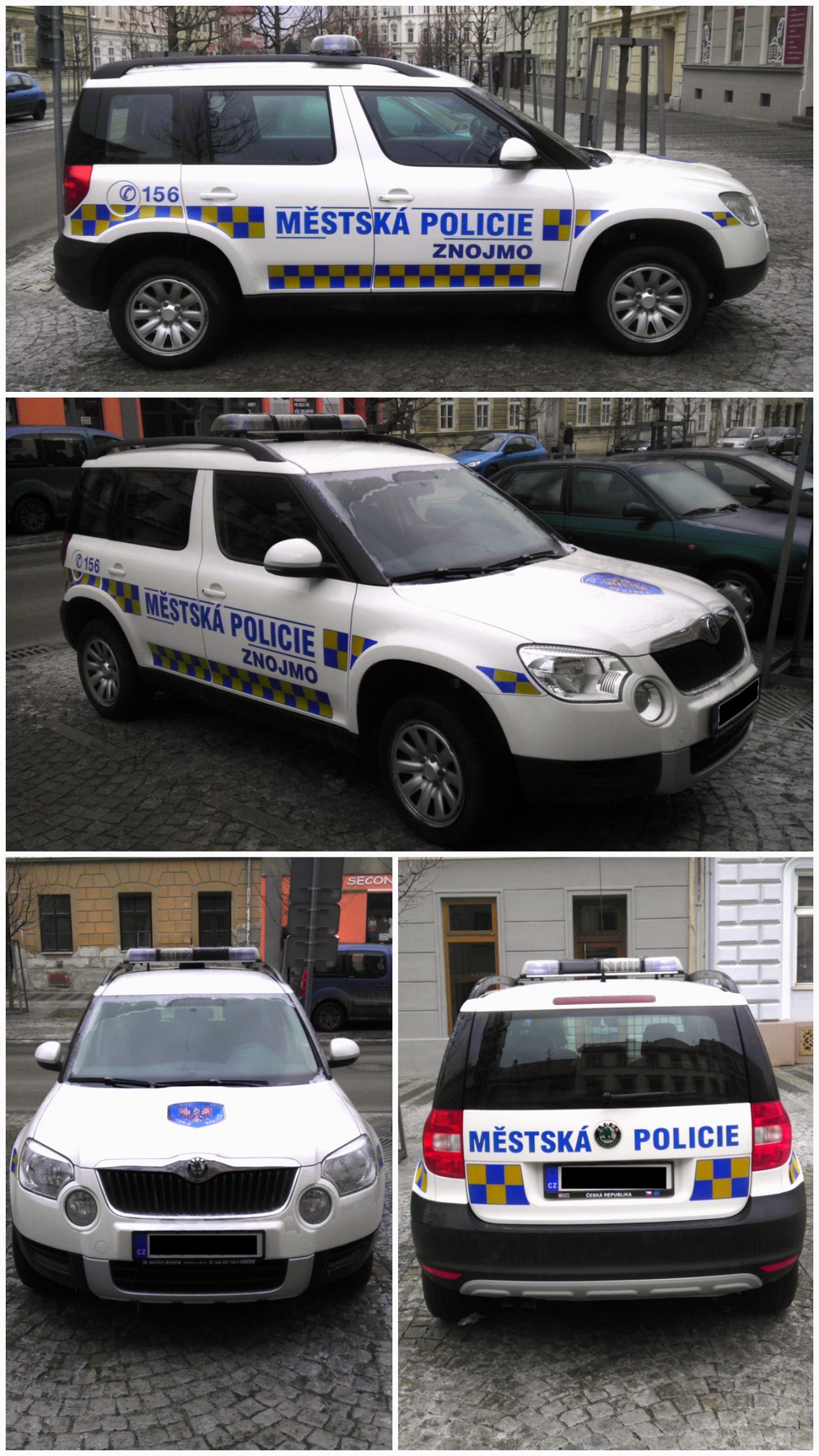 ModelŠkoda KAROQ Akční model 125 let, nové nebo předváděcíMotorizacevýhradně benzínový motor, min. 1.0 TSI 85 kW, manuální převodovkaStatus vozidla  stáří maximálně do 1 roku   a  maximálním nájezdem 5.000 kmBarva karoseriebílá – podmínka pro vozidlo městské policiePříplatková výbavaprodloužení zákonné záruky vozidla na 5 let a 150 000 km;doprava k zákazníkovi;plastová vana v zavazadlovém prostoruÚprava vozu pro městskou policiidiodová rampa modré barvy pro bezpečnostní složky s ovládacím panelem na přístrojové desce (dobře dostupný), ovládací elektronika včetně megafonu s mikrofonem;polepení vozu pro MP Znojmo dle vyhlášky č. 418/2008 Sb., kterou se provádí zákon o obecní policii (viz. obrazová příloha v tomto dokumentu včetně konkrétních rozměrů) – výjimkou je znak MP Znojmo na přední kapotě, která není předmětem dodávky; montáž námi dodané radiostanice do přístrojové desky (viz. instalační pokyny radiostanice); držák na 10“ tablet na přístrojové desce u spolujezdce;omyvatelné zadní potahy v kožence;přední doplňkové ochranné textilní potahy;automobilová kamera TrueCam A6 včetně zadní kamery a pamětí Micro SDHC 32GB včetně skrytí elektro kabeláže s krytým napojením k elektrickému napájení;zápis do TP o homologaci